Hongik University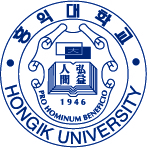 Application for Study Abroad Program- 2024 Hongik International Summer School -Office of International Affairs, Hongik UniversityRoom 107, Building Q, 94, Wausan-ro, Mapo-gu, Seoul, 04066, KoreaPERSONAL INFORMATION *as printed in the passportSTUDY PLAN AT HONGIK UNIVERSITY HOME INSTITUTIONHOUSINGON-CAMPUS DORMITORY APPLICATIONDormitory costs are divided according to the period of stay as follows. Please be aware of the attached HONGIK UNIVERSITY RESIDENCE GUIDELINES prior to the application.ADDITIONAL DOCUMENTS REQUIREDOriginal Official Transcript from the home institutionCopy of your valid passport (first two pages with personal information)☞ Please send your completed Application Form with the Additional Documents via email (all in PDF format); hongiksummer@hongik.ac.kr and pay Application Fee KRW100,000(non-refundable) via Flywire (https://payment.flywire.com/pay/payment) by no later than 29th March ,2024(KST) for early-bird discount or 17th May, 2024 (KST) for the regular application..APPLICANT’S SIGNATUREApplicant’s Signature                                  DateNameLastFirstNameNationalityDate of Birth(DD/MM/YYYY)(DD/MM/YYYY)GenderMaleFemaleEmail AddressEmail AddressA Confirmation of Application will be emailed to the above address.A Confirmation of Application will be emailed to the above address.Contact in case of EmergencyName (Relationship)Phone NumberContact in case of EmergencyProgram2024 Hongik International Summer School2024 Hongik International Summer SchoolField of StudyFashion Design (3 credits)“Introduction to Fashion Design with Korean Culture”Industrial Design (3 credits)“Design Hackathon Prototype Camp (E-Bike Prototyping)” (no seats available)Field of StudyIndustrial Design (3 credits)“Design Hackathon Prototype Camp (UAM(Urban Air Mobility) Design Practice Camp)”Business (3 credits)“Global Marketing Research”Field of StudyArchitecture (3 credits)“Korean Architecture Camp”Media (3 credits)“Hallyu Media Contents Camp”Field of StudyPerforming Arts (3 credits)“Introduction to Theatre Arts”Performing Arts (3 credits)“K-pop Performance Workshop (Vocal & Dance)”Field of StudyCeramic (3 credits)“Ceramic Workshop”Field of Study* Select ONE only* Select ONE onlyHome InstitutionFull AddressStudy LevelUndergraduateUndergraduateGraduateGraduateStudy Year1st year2nd year3rd year4th yearMajorAccommodation TypeOn-campus dormitoryOff-campus housingAccommodation Type→ fill out the ON-CAMPUS DORMITORY APPLICATION box below.Off-campus housingPeriod of Stay     1 week     2 weeks     3 weeks     4 weeksDormitory Costs(meals NOT included)KRW150,000KRW300,000KRW450,000KRW600,000Dormitory Costs(meals NOT included)Move In&Out date (Except ‘Ceramic course’ students)Dates of Move IN (KST)29th June ~ 30th JuneDates of Move OUT (KST)12th July ~ 14th July19nd July ~ 21st July26th July ~ 28th JulyMove In&Out date (for ‘Ceramic course’ students)Dates of Move IN (KST)27th July~ 28th JulyDates of Move OUT (KST)12th August ~ 13th August16th August ~ 18th AugustFacilities & Others2 people in 1 room1 bathroom per roomfurnished with desks, beds, closets, LAN, phone, and bookshelvesprovides laundry room, sport facilities, and a lounge with communal refrigerator, water purifier, and microwavedoes NOT provide pillows, bed covers, and blankets (must prepare your own items)TB (Tuberculosis) Test Result within the last 3 months must be submitted by the Move IN date.All residents must abide by the attached HONGIK UNIVERSITY RESIDENCE GUIDELINES throughout their stay.Move In&Out date (Except ‘Ceramic course’ students)Dates of Move IN (KST)29th June ~ 30th JuneDates of Move OUT (KST)12th July ~ 14th July19nd July ~ 21st July26th July ~ 28th JulyMove In&Out date (for ‘Ceramic course’ students)Dates of Move IN (KST)27th July~ 28th JulyDates of Move OUT (KST)12th August ~ 13th August16th August ~ 18th AugustFacilities & Others2 people in 1 room1 bathroom per roomfurnished with desks, beds, closets, LAN, phone, and bookshelvesprovides laundry room, sport facilities, and a lounge with communal refrigerator, water purifier, and microwavedoes NOT provide pillows, bed covers, and blankets (must prepare your own items)TB (Tuberculosis) Test Result within the last 3 months must be submitted by the Move IN date.All residents must abide by the attached HONGIK UNIVERSITY RESIDENCE GUIDELINES throughout their stay.Move In&Out date (Except ‘Ceramic course’ students)Dates of Move IN (KST)29th June ~ 30th JuneDates of Move OUT (KST)12th July ~ 14th July19nd July ~ 21st July26th July ~ 28th JulyMove In&Out date (for ‘Ceramic course’ students)Dates of Move IN (KST)27th July~ 28th JulyDates of Move OUT (KST)12th August ~ 13th August16th August ~ 18th AugustFacilities & Others2 people in 1 room1 bathroom per roomfurnished with desks, beds, closets, LAN, phone, and bookshelvesprovides laundry room, sport facilities, and a lounge with communal refrigerator, water purifier, and microwavedoes NOT provide pillows, bed covers, and blankets (must prepare your own items)TB (Tuberculosis) Test Result within the last 3 months must be submitted by the Move IN date.All residents must abide by the attached HONGIK UNIVERSITY RESIDENCE GUIDELINES throughout their stay.Move In&Out date (Except ‘Ceramic course’ students)Dates of Move IN (KST)29th June ~ 30th JuneDates of Move OUT (KST)12th July ~ 14th July19nd July ~ 21st July26th July ~ 28th JulyMove In&Out date (for ‘Ceramic course’ students)Dates of Move IN (KST)27th July~ 28th JulyDates of Move OUT (KST)12th August ~ 13th August16th August ~ 18th AugustFacilities & Others2 people in 1 room1 bathroom per roomfurnished with desks, beds, closets, LAN, phone, and bookshelvesprovides laundry room, sport facilities, and a lounge with communal refrigerator, water purifier, and microwavedoes NOT provide pillows, bed covers, and blankets (must prepare your own items)TB (Tuberculosis) Test Result within the last 3 months must be submitted by the Move IN date.All residents must abide by the attached HONGIK UNIVERSITY RESIDENCE GUIDELINES throughout their stay.Move In&Out date (Except ‘Ceramic course’ students)Dates of Move IN (KST)29th June ~ 30th JuneDates of Move OUT (KST)12th July ~ 14th July19nd July ~ 21st July26th July ~ 28th JulyMove In&Out date (for ‘Ceramic course’ students)Dates of Move IN (KST)27th July~ 28th JulyDates of Move OUT (KST)12th August ~ 13th August16th August ~ 18th AugustFacilities & Others2 people in 1 room1 bathroom per roomfurnished with desks, beds, closets, LAN, phone, and bookshelvesprovides laundry room, sport facilities, and a lounge with communal refrigerator, water purifier, and microwavedoes NOT provide pillows, bed covers, and blankets (must prepare your own items)TB (Tuberculosis) Test Result within the last 3 months must be submitted by the Move IN date.All residents must abide by the attached HONGIK UNIVERSITY RESIDENCE GUIDELINES throughout their stay.Request for a Roomate(Both students must indicate each other correctly. Request will be considered, yet cannot be guaranteed)     Yes, I have a friend to designate as my roommate.Roommate’s Information (same gender only)Roommate’s Information (same gender only)Request for a Roomate(Both students must indicate each other correctly. Request will be considered, yet cannot be guaranteed)     Yes, I have a friend to designate as my roommate.Full NameDate of BirthRequest for a Roomate(Both students must indicate each other correctly. Request will be considered, yet cannot be guaranteed)     Yes, I have a friend to designate as my roommate.Request for a Roomate(Both students must indicate each other correctly. Request will be considered, yet cannot be guaranteed)No, I don’t have a friend to designate as my roommate.No, I don’t have a friend to designate as my roommate.No, I don’t have a friend to designate as my roommate.PaymentPayment should be made through ‘Flywire’.Flywire accepts credit/debit card, bank transfer and oehr online payment methods.Hongik University will send you the invoice and Flywire payment link via Email individually.Payment should be made through ‘Flywire’.Flywire accepts credit/debit card, bank transfer and oehr online payment methods.Hongik University will send you the invoice and Flywire payment link via Email individually.Payment should be made through ‘Flywire’.Flywire accepts credit/debit card, bank transfer and oehr online payment methods.Hongik University will send you the invoice and Flywire payment link via Email individually.